KEEP BREVARD BEAUTIFUL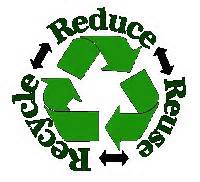 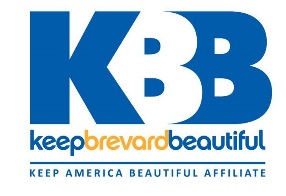 RECYCLING EDUCATION PROGRAMSFor 4th AND 5th GRADE STUDENTSDear Assistant Principal:It is my pleasure to work with you again this school year to bring the important message of resource conservation and sustainability through reducing, reusing and recycling to your 4th grade students and through landfill space reduction to your 5th grade students.  Please read over the following before scheduling: You may schedule your presentation on any school day(s) between August 26th and May 28th.Scheduling is done on a “first come first serve” basis.The 4th and 5th grade presentations are separate.Please allow 45 minutes for both the 4th and 5th grade program.You may schedule to have one presentation for the entire grade level or you may split it into smaller groups, let me know what works best for your school.Please keep in mind the location where the presentation will be held. The presentations include a game that is best played at tables so we recommend the cafeteria, if available. Please keep in mind early release Fridays, standardized testing, field trips, etc. when scheduling. School Name: __________________________________________Contact Person: ________________________________________E-mail Address: ________________________________________Date(s) of Presentation Requested 4th grade: (1st choice):_________                                                                                                                        (2nd choice):__________Date(s) of Presentation Requested 5th grade: (1st choice): ___________								      (2nd choice): ___________ Time(s) Requested 4th Grade: _____________________________Time(s) Requested 5th Grade: _____________________________